Добрый день!Занятия по образовательной программе будут проводиться дистанционно до особых распоряжений.Продолжаем работать над своими радиоэлектронными конструкциями и проектами.Ответьте на вопросы теста по электронике и отправьте ответы на электронную почту.ТЕСТЖду до 4 МАЯ по электронному адресу rv0ab@yandex.ruЖелаю удачи!Конденсатор не проводитПостоянный токПеременный токОба варианта верныУкажите правильное включение диодов в выпрямительный мост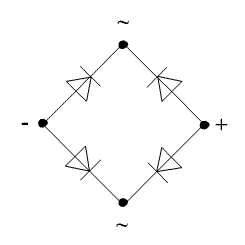 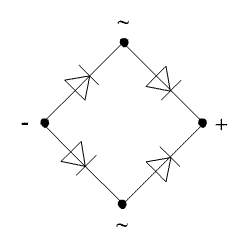 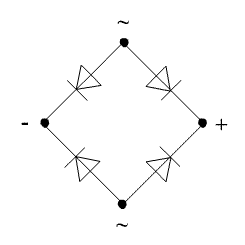 Укажите условное графическое обозначение динистора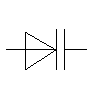 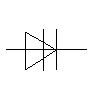 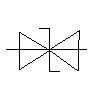 Укажите правильное нанесение позиционного номера резистора на схеме электрической принципиальной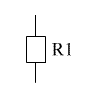 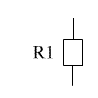 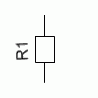 Укажите условное графическое обозначение резистора мощностью 0,5 Вт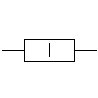 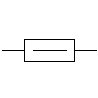 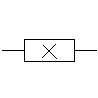 Анод этоВывод тиристора со знаком «+»Вывод тиристора со знаком «-»Управляющий вывод тиристораУкажите условное графическое обозначение резистора мощностью 0,125 Вт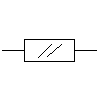 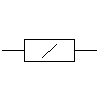 При последовательном соединении конденсаторов их суммарная емкостьУвеличиваетсяУменьшаетсяНе изменяетсяРезистор какого номинала имеет наибольшее сопротивление2R2120EK20